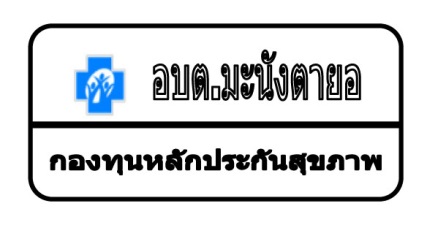 แบบหนังสือนำส่งโครงการขอรับการสนับสนุนงบประมาณจากกองทุนหลักประกันสุขภาพองค์การบริหารส่วนตำบลมะนังตายอโรงพยาบาลส่งเสริมสุขภาพตำบลบ้านสุไหงบาลา			                                         วันที่ ๒๓  มกราคมพ.ศ. ๒๕๖๐เรื่อง  เสนอโครงการเพื่อขอรับการสนับสนุนงบประมาณจากกองทุนเรียน  ประธานกรรมการบริหารกองทุนหลักประกันสุขภาพองค์การบริหารส่วนตำบลมะนังตายอสิ่งที่ส่งมาด้วย ๑. โครงการอนามัยแม่และเด็ก   จำนวน   ๑  ชุด              ด้วยโรงพยาบาลส่งเสริมสุขภาพตำบลบ้านสุไหงบาลา มีความประสงค์จะขอรับการสนับสนุนงบประมาณจากกองทุนหลักประกันสุขภาพองค์การบริหารส่วนตำบลมะนังตายอจำนวน  ๓๔,๐๐๐.๐๐  บาท (สามหมื่นสี่พันบาทถ้วน)   เพื่อดำเนินการ  โครงการอนามัยแม่และเด็ก  รายละเอียดตามที่ส่งมาพร้อมนี้และหากได้รับการสนับสนุนงบประมาณ    โรงพยาบาลส่งเสริมสุขภาพตำบลบ้านสุไหงบาลา  ยินดีปฏิบัติตามหลักเกณฑ์  วิธีการและเงื่อนไขที่กองทุนกำหนดไว้ทุกประการจึงเรียนเพื่อโปรดพิจารณาผลเป็นประการใดกรุณาแจ้งให้ทราบด้วย  จะเป็นพระคุณยิ่ง 				           ขอแสดงความนับถือ				           นางชนากาญจน์  ดาโอะ	                           ผู้อำนวยการโรงพยาบาลส่งเสริมสุขภาพตำบลบ้านสุไหงบาลาโทรศัพท์  ๐๗๓-๕๔๒๕๖๗แบบเสนอแผนงาน/โครงการ/กิจกรรม กองทุนหลักประกันสุขภาพองค์การบริหารส่วนตำบลมะนังตายอเรื่อง	ขอเสนอแผนงาน/โครงการ/กิจกรรม  โครงการอนามัยแม่และเด็ก	ด้วย โรงพยาบาลส่งเสริมสุขภาพตำบลบ้านสุไหงบาลา  มีความประสงค์จะจัดทำแผนงาน/โครงการ/กิจกรรม  โครงการอนามัยแม่และเด็ก  ในปีงบประมาณ 2560  โดยขอรับการสนับสนุนงบประมาณจากกองทุนหลักประกันสุขภาพองค์การบริหารส่วนตำบลมะนังตายอเป็นเงิน 34,000.00บาท  โดยมีรายละเอียดแผนงาน/โครงการ/กิจกรรม ดังนี้ส่วนที่ 1: รายละเอียดแผนงาน/โครงการ/กิจกรรม (สำหรับผู้เสนอแผนงาน/โครงการ/กิจกรรม ลงรายละเอียด)1.หลักการและเหตุผลในการพัฒนาคุณภาพชีวิตของประชาชนในตำบลมะนังตายอ  ซึ่งเริ่มตั้งแต่การดูแลสุขภาพหญิงวัยเจริญพันธ์  เพื่อให้มีการตั้งครรภ์และการคลอด/หลังคลอดมีคุณภาพ มารดาและทารกปลอดภัยมีสุขภาพแข็งแรงไม่เกิดโรคภาวะแทรกซ้อนจากผลการดำเนินงานอนามัยแม่และเด็กปี 2559 พบว่าหญิงตั้งครรภ์มีภาวะโลหิตจางจากการขาดธาตุเหล็ก ร้อยละ 14.07  ทารกแรกเกิดน้ำหนักต่ำกว่า  2,500 กรัม ร้อยละ 15.06  ซึ่งก็ยังเป็นปัญหาที่เชี่อมโยงและส่งผลต่อสุขภาพแม่และเด็ก ดังนั้นทาง รพสต.บ้านสุไหงบาลายังคงดำเนินโครงการนี้อย่างต่อเนี่องต่อไป.2. วัตถุประสงค์/ตัวชี้วัด	1 เพื่อดูแลหญิงวัยเจริญพันธ์มีความรู้ความเข้าใจในการดูแลสุขภาพตนเอง	2 เพื่อให้หญิงตั้งครรภ์/มารดาหลังคลอดและครอบครัวตระหนักถึงความสำคัญของการดูแลตนเองและทารกแรกเกิด3. วิธีดำเนินการ	1 จัดทำแผน/โครงการเสนอเพื่อขออนุมัติ	2 ประชุมโครงการแก่ผู้เกี่ยวข้อง	3 จัดอบรมให้ความรู้การดูแลสุขภาพแก่หญิงวัยเจริญพันธ์           4.ประเมินภาวะสุขภาพ           5. ติดตามหญิงก่อนหลอด/หญิงหลังคลอด           6. ประเมินผลและสรุปโครงการ4. ระยะเวลาดำเนินการ	ต.ค2559- ก.ย 25605.สถานที่โรงพยาบาลส่งเสริมสุขภาพตำบลมะนังตายอ (ม.4,ม.5,ม.7 ต.มะนังตายอ)6. งบประมาณ	จากงบประมาณกองทุนหลักประกันสุขภาพ องค์การบริหารส่วนตำบลมะนังตายอ
จำนวน   34,000.00บาท  รายละเอียด  ดังนี้	- ค่าไวนิลป้ายประชาสัมพันธ์			                    เป็นเงิน   1,000.00    บาท	-ค่าอาหารว่างและเครื่องดื่มจำนวน 2 มื้อฯละ25 บาท 330 คน	เป็นเงิน  16,500.00    บาท          -ค่าอาหารกลางวัน 50 บาท/คน  330  คน                                 เป็นเงิน  16,500.00   บาท7. ผลที่คาดว่าจะได้รับ	1 หญิงตั้งครรภ์สามารถดุแลสุขภาพตนเองได้	2. ไม่เกิดภาวะแทรกซ้อนระหว่างตั้งครรภ์/หลังคลอด          3  .เด็กแรกเกิด-ต่ำกว่า  ๖ เดือน กินนมแม่อย่างเดียว8. สรุปแผนงาน/โครงการ/กิจกรรม(ผู้เสนอฯ ลงรายละเอียด โดยในแต่ละข้อย่อยให้เลือกเพียง 1 รายการที่เป็นรายการหลักสำหรับใช้ในการจำแนกประเภทเท่านั้นเพื่อให้เจ้าหน้าที่ อปท. บันทึกข้อมูลลงโปรแกรมกองทุนฯ เมื่อได้รับอนุมัติแล้ว)8.1	หน่วยงาน/องค์กร/กลุ่มคนที่รับผิดชอบโครงการ (ตามประกาศคณะกรรมการหลักประกันฯ พ.ศ. 2557 ข้อ 7)	ชื่อหน่วยงาน/องค์กร/กลุ่มคน...........................................................................................................................	/8.1.1หน่วยบริการหรือสถานบริการสาธารณสุข เช่น รพ.สต.	  8.1.2หน่วยงานสาธารณสุขอื่นของ อปท. เช่น กองสาธารณสุขของเทศบาล	  8.1.3หน่วยงานสาธารณสุขอื่นของรัฐ เช่น สสอ.	  8.1.4หน่วยงานอื่นๆ ที่ไม่ใช่หน่วยงานสาธารณสุข เช่น โรงเรียน	  8.1.5กลุ่มหรือองค์กรประชาชน8.2	ประเภทการสนับสนุน(ตามประกาศคณะกรรมการหลักประกันฯ พ.ศ. 2557 ข้อ 7)	/  8.2.1สนับสนุนการจัดบริการสาธารณสุขของหน่วยบริการ/สถานบริการ/หน่วยงานสาธารณสุข [ข้อ 7(1)]	8.2.2สนับสนุนกิจกรรมสร้างเสริมสุขภาพการป้องกันโรคของกลุ่มหรือองค์กรประชาชน/หน่วยงานอื่น [ข้อ 7(2)]	8.2.3สนับสนุนการจัดกิจกรรมของศูนย์เด็กเล็ก/ผู้สูงอายุ/คนพิการ [ข้อ 7(3)]	8.2.4สนับสนุนการบริหารหรือพัฒนากองทุนฯ [ข้อ 7(4)]	8.2.5สนับสนุนกรณีเกิดโรคระบาดหรือภัยพิบัติ [ข้อ 7(5)]8.3	กลุ่มเป้าหมายหลัก (ตามแนบท้ายประกาศคณะอนุกรรมการส่งเสริมสุขภาพและป้องกันโรคฯ พ.ศ. 2557)	/8.3.1กลุ่มหญิงตั้งครรภ์และหญิงหลังคลอด	/8.3.2กลุ่มเด็กเล็กและเด็กก่อนวัยเรียน	8.3.3กลุ่มเด็กวัยเรียนและเยาวชน	8.3.4กลุ่มวัยทำงาน	8.3.5.1กลุ่มผู้สูงอายุ	8.3.5.2กลุ่มผู้ป่วยโรคเรื้อรัง	8.3.6กลุ่มคนพิการและทุพพลภาพ	8.3.7กลุ่มประชาชนทั่วไปที่มีภาวะเสี่ยง	  8.3.8 สำหรับการบริหารหรือพัฒนากองทุนฯ [ข้อ 7(4)]8.4	กิจกรรมหลักตามกลุ่มเป้าหมายหลัก	   /8.4.1กลุ่มหญิงตั้งครรภ์และหญิงหลังคลอด	/8.4.1.1 การสำรวจข้อมูลสุขภาพ การจัดทำทะเบียนและฐานข้อมูลสุขภาพ	/8.4.1.2การตรวจคัดกรอง ประเมินภาวะสุขภาพและการค้นหาผู้มีภาวะเสี่ยง	/8.4.1.3การเยี่ยมติดตามดูแลสุขภาพก่อนคลอดและหลังคลอด	/8.4.1.4การรณรงค์/ประชาสัมพันธ์/ฝึกอบรม/ให้ความรู้	/8.4.1.5การส่งเสริมการเลี้ยงลูกด้วยนมแม่	8.4.1.6การคัดกรองและดูแลรักษามะเร็งปากมดลูกและมะเร็งเต้านม	8.4.1.7 การส่งสริมสุขภาพช่องปาก	8.4.1.8อื่นๆ (ระบุ) .................................................................................................................	8.4.2กลุ่มเด็กเล็กและเด็กก่อนวัยเรียน	8.4.2.1 การสำรวจข้อมูลสุขภาพ การจัดทำทะเบียนและฐานข้อมูลสุขภาพ	8.4.2.2การตรวจคัดกรอง ประเมินภาวะสุขภาพและการค้นหาผู้มีภาวะเสี่ยง	8.4.2.3การเยี่ยมติดตามดูแลสุขภาพ	8.4.2.4การรณรงค์/ประชาสัมพันธ์/ฝึกอบรม/ให้ความรู้	8.4.2.5การส่งเสริมพัฒนาการตามวัย/กระบวนการเรียนรู้/ความฉลาดทางปัญญาและอารมณ์	8.4.2.6การส่งเสริมการได้รับวัคซีนป้องกันโรคตามวัย	8.4.2.7 การส่งเสริมสุขภาพช่องปาก	8.4.2.8อื่นๆ (ระบุ) .................................................................................................................	8.4.3กลุ่มเด็กวัยเรียนและเยาวชน	8.4.3.1 การสำรวจข้อมูลสุขภาพ การจัดทำทะเบียนและฐานข้อมูลสุขภาพ	8.4.3.2การตรวจคัดกรอง ประเมินภาวะสุขภาพและการค้นหาผู้มีภาวะเสี่ยง	8.4.3.3การเยี่ยมติดตามดูแลสุขภาพ	8.4.3.4การรณรงค์/ประชาสัมพันธ์/ฝึกอบรม/ให้ความรู้	8.4.3.5การส่งเสริมพัฒนาการตามวัย/กระบวนการเรียนรู้/ความฉลาดทางปัญญาและอารมณ์	8.4.3.6การส่งเสริมการได้รับวัคซีนป้องกันโรคตามวัย	8.4.3.7 การป้องกันและลดปัญหาด้านเพศสัมพันธ์/การตั้งครรภ์ไม่พร้อม	8.4.3.8การป้องกันและลดปัญหาด้านสารเสพติด/ยาสูบ/เครื่องดื่มแอลกอฮอร์	8.4.3.9อื่นๆ (ระบุ) .................................................................................................................	8.4.4กลุ่มวัยทำงาน	8.4.4.1 การสำรวจข้อมูลสุขภาพ การจัดทำทะเบียนและฐานข้อมูลสุขภาพ	8.4.4.2การตรวจคัดกรอง ประเมินภาวะสุขภาพและการค้นหาผู้มีภาวะเสี่ยง	8.4.4.3การเยี่ยมติดตามดูแลสุขภาพ	8.4.4.4การรณรงค์/ประชาสัมพันธ์/ฝึกอบรม/ให้ความรู้	8.4.4.5การส่งเสริมพฤติกรรมสุขภาพในกลุ่มวัยทำงานและการปรับเปลี่ยนสิ่งแวดล้อมในการทำงาน	8.4.4.6การส่งเสริมการดูแลสุขภาพจิตแก่กลุ่มวัยทำงาน	8.4.4.7 การป้องกันและลดปัญหาด้านเพศสัมพันธ์/การตั้งครรภ์ไม่พร้อม	8.4.4.8การป้องกันและลดปัญหาด้านสารเสพติด/ยาสูบ/เครื่องดื่มแอลกอฮอร์	8.4.4.9อื่นๆ (ระบุ) .................................................................................................................	8.4.5.1กลุ่มผู้สูงอายุ	8.4.5.1.1 การสำรวจข้อมูลสุขภาพ การจัดทำทะเบียนและฐานข้อมูลสุขภาพ	8.4.5.1.2การตรวจคัดกรอง ประเมินภาวะสุขภาพและการค้นหาผู้มีภาวะเสี่ยง	8.4.5.1.3การเยี่ยมติดตามดูแลสุขภาพ	8.4.5.1.4การรณรงค์/ประชาสัมพันธ์/ฝึกอบรม/ให้ความรู้	8.4.5.1.5การส่งเสริมพัฒนาทักษะทางกายและใจ	8.4.5.1.6การคัดกรองและดูแลผู้มีภาวะซึมเศร้า	8.4.5.1.7 การคัดกรองและดูแลผู้มีภาวะข้อเข่าเสื่อม	8.4.5.1.8อื่นๆ (ระบุ) .................................................................................................................	8.4.5.2กลุ่มผู้ป่วยโรคเรื้อรัง	8.4.5.2.1 การสำรวจข้อมูลสุขภาพ การจัดทำทะเบียนและฐานข้อมูลสุขภาพ	8.4.5.2.2การตรวจคัดกรอง ประเมินภาวะสุขภาพและการค้นหาผู้มีภาวะเสี่ยง	8.4.5.2.3การเยี่ยมติดตามดูแลสุขภาพ	8.4.5.2.4การรณรงค์/ประชาสัมพันธ์/ฝึกอบรม/ให้ความรู้	8.4.5.2.5การคัดกรองและดูแลผู้ป่วยโรคเบาหวานและความดันโลหิตสูง	8.4.5.2.6การคัดกรองและดูแลผู้ป่วยโรคหัวใจ	8.4.5.2.7 การคัดกรองและดูแลผู้ป่วยโรคหลอดเลือดสมอง	8.4.5.2.8 การคัดกรองและดูแลผู้ป่วยโรคมะเร็ง	8.4.5.2.9อื่นๆ (ระบุ) .................................................................................................................	8.4.6กลุ่มคนพิการและทุพพลภาพ	8.4.6.1 การสำรวจข้อมูลสุขภาพ การจัดทำทะเบียนและฐานข้อมูลสุขภาพ	8.4.6.2การตรวจคัดกรอง ประเมินภาวะสุขภาพและการค้นหาผู้มีภาวะเสี่ยง	8.4.6.3การเยี่ยมติดตามดูแลสุขภาพ	8.4.6.4การรณรงค์/ประชาสัมพันธ์/ฝึกอบรม/ให้ความรู้	8.4.6.5การส่งเสริมพัฒนาทักษะทางกายและใจ	8.4.6.6การคัดกรองและดูแลผู้มีภาวะซึมเศร้า	8.4.6.7 การคัดกรองและดูแลผู้มีภาวะข้อเข่าเสื่อม	8.4.6.8อื่นๆ (ระบุ) .................................................................................................................	8.4.7กลุ่มประชาชนทั่วไปที่มีภาวะเสี่ยง	8.4.7.1 การสำรวจข้อมูลสุขภาพ การจัดทำทะเบียนและฐานข้อมูลสุขภาพ	8.4.7.2การตรวจคัดกรอง ประเมินภาวะสุขภาพและการค้นหาผู้มีภาวะเสี่ยง	8.4.7.3การเยี่ยมติดตามดูแลสุขภาพ	8.4.7.4การรณรงค์/ประชาสัมพันธ์/ฝึกอบรม/ให้ความรู้	8.4.7.5การส่งเสริมการปรับเปลี่ยนพฤติกรรมและสิ่งแวดล้อมที่มีผลกระทบต่อสุขภาพ	8.4.7.6อื่นๆ (ระบุ) .................................................................................................................8.4.8  สำหรับการบริหารหรือพัฒนากองทุนฯ [ข้อ 7(4)]	  8.4.8.1 อื่นๆ (ระบุ) .................................................................................................................ลงชื่อ...............................................................ผู้เสนอแผนงาน/โครงการ/กิจกรรม                 (นางชนากาญจน์   ดาโอะ.)   ตำแหน่งผู้อำนวยการโรงพยาบาลส่งเสริมสุขภาพตำบลบ้านสุไหงบาลา             วันที่ 23  เดือน มกราคม พ.ศ.2560ส่วนที่ 2 : ผลการพิจารณาแผนงาน/โครงการ/กิจกรรม(สำหรับเจ้าหน้าที่ อปท. ที่ได้รับมอบหมายลงรายละเอียด)	ตามมติการประชุมคณะกรรมการกองทุนหลักประกันสุขภาพ...........................................................................
ครั้งที่ ........... / 25……………เมื่อวันที่............................................  ผลการพิจารณาแผนงาน/โครงการ/กิจกรรม ดังนี้	อนุมัติงบประมาณ เพื่อสนับสนุนแผนงาน/โครงการ/กิจกรรม จำนวน ..............................................บาท	เพราะ .........................................................................................................................................................		.........................................................................................................................................................	ไม่อนุมัติงบประมาณ เพื่อสนับสนุนแผนงาน/โครงการ/กิจกรรม	เพราะ .........................................................................................................................................................		.........................................................................................................................................................	หมายเหตุเพิ่มเติม (ถ้ามี) ...................................................................................................................................
.........................................................................................................................................................................................
.........................................................................................................................................................................................	ให้รายงานผลความสำเร็จของแผนงาน/โครงการ/กิจกรรมตามแบบฟอร์ม(ส่วนที่ 3)ภายในวันที่ ………………………………………………….........ลงชื่อ....................................................................(..................................................................)ตำแหน่ง................................................................วันที่-เดือน-พ.ศ. ....................................................บันทึกข้อความส่วนราชการ กองทุนหลักประกันสุขภาพองค์การส่วนตำบลมะนังตายอที่ กองทุนหลักประกันสุขภาพ/วันที่     ๒๗  สิงหาคม  ๒๕๕๗เรื่อง  ขออนุมัติเบิกเงินโครงการอบรมอาสาสมัครคุ้มครองผู้บริโภคในโรงเรียน (อย.น้อย)  ประจำปี ๒๕๕๗เรียนประธานคณะกรรมการบริหารกองทุนหลักประกันสุขภาพองค์การส่วนตำบลมะนังตายอ	ด้วยทางโรงเรียนบ้านมะนังกาหยีจะดำเนินการจัดทำโครงการอบรมอาสาสมัครคุ้มครองผู้บริโภคในโรงเรียน 
(อย.น้อย)  ประจำปี ๒๕๕๗  เพื่อให้กลุ่มนักเรียน อย.น้อย ได้มีความรู้ความเข้าใจ ในเรื่องผลิตภัณฑ์สุขภาพ และสามารถเลือกซื้อ เลือกบริโภคได้อย่างถูกต้องโดยขออนุมัติเบิกเงิน จากกองทุนหลักประกันสุขภาพองค์การบริหารส่วนตำบลมะนังตายอ งบประมาณอนุมัติ เป็นจำนวนเงินทั้งสิ้น ๑๐,๐๐๐ บาท  (หนึ่งหมื่นบาทถ้วน)  	จึงเรียนมาเพื่อโปรดพิจารณาอนุมัติ								ลงชื่อ.......................................							            (นายผดุงศักดิ์   ศูนย์คล้าย)						ผู้อำนวยการโรงเรียนบ้านมะนังกาหยีเรียน  ประธานคณะกรรมการบริหารกองทุนหลักประกันสุขภาพองค์การส่วนตำบลมะนังตายอ เห็นควรอนุมัติให้เบิกจ่ายได้                  ลงชื่อ....................................                    (นายแวอาลี    เด่นดารา)   เลขานุการคณะกรรมการบริหารกองทุนหลักประกันสุขภาพ              องค์การบริหารส่วนตำบลมะนังตายอ(     )  อนุมัติ(     )  ไม่อนุมัติ             ลงชื่อ....................................             (นายนฤสรรค์  อิสลามธรรมธาดา)   ประธานคณะกรรมการบริหารกองทุนหลักประกันสุขภาพ            องค์การบริหารส่วนตำบลมะนังตายอ								สถานที่ รพสต.บ้านสุไหงบาลา                                                                                วันที่  19  เมษายน  2561เรื่อง	รายงานผลการดำเนินงาน โครงการส่งเสริมสุขภาพหญิงวัยเจริญพันธ์เรียน	ประธานคณะกรรมการบริหารกองทุนสุขภาพตำบล องค์การบริหารส่วนตำบลมะนังตายอสิ่งที่ส่งมาด้วย	1. รายงานผลการดำเนินงานพร้อมเอกสารที่เกี่ยวข้อง	จำนวน       1      ชุดตามที่.โรงพยาบาลส่งเสริมสุขภาพตำบลบ้านสุไหงบาลา. ได้รับการสนับสนุนงบประมาณจากกองทุนสุขภาพตำบล องค์การบริหารส่วนตำบลมะนังตายอ ตามโครงการส่งเสริมสุขภาพหญิงวัยเจริญพันธ์  ประจำปี พ.ศ.   2561 จำนวนเงิน   22,000.00  บาท (สองหมื่นสองพันบาทถ้วน)  นั้น          บัดนี้   โรงพยาบาลส่งเสริมสุขภาพตำบลบ้านสุไหงบาลา  ได้ดำเนินงานตามโครงการดังกล่าวเสร็จเรียบร้อยแล้ว  จึงขอรายงานผลการดำเนินงาน รายละเอียดตามสิ่งที่ส่งมาด้วย                                        จึงเรียนเพื่อโปรดทราบ				          ขอแสดงความนับถือ				        (นางชนากาญจน์   ดาโอะ.)		      ตำแหน่ง  ผู้อำนวยการโรงพยาบาลส่งเสริมสุขภาพตำบลบ้านสุไหงบาลาโทรศัพท์  ...................................โทรสาร   ..................................ส่วนที่ 3:	แบบรายงานผลการดำเนินแผนงาน/โครงการ/กิจกรรมที่ได้รับงบประมาณสนับสนุนจากกองทุนหลักประกันสุขภาพ(สำหรับผู้เสนอแผนงาน/โครงการ/กิจกรรม ลงรายละเอียดเมื่อเสร็จสิ้นการดำเนินงาน)ชื่อแผนงาน/โครงการ/กิจกรรม  โครงการส่งเสริมสุขภาพหญิงวัยเจริญพันธ์1. ผลการดำเนินงาน	-จัดอบรมให้ความรู้การดูแลสุขภาพแก่หญิงวัยเจริญพันธ์ เกี่ยวกับการปฏิบัติตน ตั้งครรภ์  หลังคลอด ดูแลบุตรให้ถูกต้อง          -จัดเมนูอาหารที่เหมาะสมแก่หญิงตั้งครรภ์และหญิงหลังคลอด         - ตรวจคัดกรองพัฒนาการเด็ก         -จัดเมนูอาหารเด็ก          - ติดตามการฉีดวัคซีนเด็ก 0-5 ปี         - ติดตามเยี่ยมหญิงตั้งครรภ์และหลังคลอด ........................................................................................................................................................................................2. ผลสัมฤทธิ์ตามวัตถุประสงค์/ตัวชี้วัด2.1 การบรรลุตามวัตถุประสงค์	/บรรลุตามวัตถุประสงค์	ไม่บรรลุตามวัตถุประสงค์ เพราะ.......................................................................................................................................................................................................................................................................................................2.2 จำนวนผู้เข้าร่วมใน แผนงาน/โครงการ/กิจกรรม                      210   คน3. การเบิกจ่ายงบประมาณ	งบประมาณที่ได้รับการอนุมัติ	                22,000.00      บาท	งบประมาณเบิกจ่ายจริง		                22,000.00      บาทคิดเป็นร้อยละ  100	งบประมาณเหลือส่งคืนกองทุนฯ	                 0.00.             บาทคิดเป็นร้อยละ   04. ปัญหา/อุปสรรคในการดำเนินงาน	ไม่มี	/มี		ปัญหา/อุปสรรค (ระบุ)                                                   -กลุ่มเป้าหมายออกไปทำงานนอกพื้นที่                                                - มีความเชื่อตามวิถีชุมชน เช่น อาหารแสลง 		แนวทางการแก้ไข (ระบุ)                                                 -.จัดโครงการต่อเนื่องเพื่อครอบคลุมกลุ่มเป้าหมาย................................................................................................................................................................................................................................................................................................................................................................................ลงชื่อ.........................................................................ผู้รายงาน                    (นางชนากาญจน์   ดาโอะ.)              ตำแหน่ง  ผอ. รพสต. บ้านสุไหงบาลา              วันที่  19  เดือน เมษายน     พ.ศ.2561